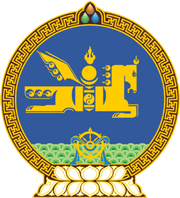 МОНГОЛ УЛСЫН ХУУЛЬ2022 оны 06 сарын 17 өдөр                                                                  Төрийн ордон, Улаанбаатар хотАМЬТНЫ ТУХАЙ ХУУЛЬД ӨӨРЧЛӨЛТ     ОРУУЛАХ ТУХАЙ1 дүгээр зүйл.Амьтны тухай хуулийн 7 дугаар зүйлийн 7.2, 7.5 дахь хэсгийн, 11 дүгээр зүйлийн 11.1.8 дахь заалтын, 13 дугаар зүйлийн 13.1 дэх хэсгийн “тусгай” гэснийг тус тус хассугай.2 дугаар зүйл.Энэ хуулийг Зөвшөөрлийн тухай хууль /Шинэчилсэн найруулга/ хүчин төгөлдөр болсон өдрөөс эхлэн дагаж мөрдөнө.   МОНГОЛ УЛСЫН ИХ ХУРЛЫН ДАРГА 				Г.ЗАНДАНШАТАР